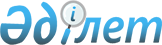 О бюджете Мартукского района на 2013-2015 годы
					
			Утративший силу
			
			
		
					Решение маслихата Мартукского района Актюбинской области от 21 декабря 2012 года № 49. Зарегистрировано Департаментом юстиции Актюбинской области 16 января 2013 года № 3496. Утратило силу в связи с истечением срока применения - (письмо маслихата Мартукского района Актюбинской области от 17 января 2014 года № 237)      Сноска. Утратило силу в связи с истечением срока применения - (письмо маслихата Мартукского района Актюбинской области от 17.01.2014 № 237).

      В соответствии с подпунктом 1) пункта 1 статьи 6 Закона Республики Казахстан от 23 января 2001 года «О местном государственном управлении и самоуправлении в Республике Казахстан», пунктом 2 статьи 9 Кодекса Республики Казахстан от 4 декабря 2008 года «Бюджетный кодекс Республики Казахстан» и Законом Республики Казахстан от 23 ноября 2012 года «О республиканском бюджете на 2013-2015 годы» Мартукский районный маслихат РЕШИЛ:



      1. Утвердить районный бюджет на 2013-2015 годы согласно приложениям 1, 2 и 3 соответственно, в том числе на 2013 год в следующих объемах:



      1) доходы                      4 405 064,4 тысяч тенге,

      в том числе:

      по налоговым поступлениям        436 956,0 тысяч тенге;

      по неналоговым поступлениям       32 924,0 тысяч тенге;

      по поступлениям от продажи

      основного капитала                11 100,0 тысяч тенге;

      по поступлениям трансфертов    3 924 076,7 тысяч тенге;



      2) затраты                     4 435 773,0 тысяч тенге;



      3) чистое бюджетное

      кредитование                     34 830,0 тысячи тенге,

      в том числе:

      бюджетные кредиты                 41 481,0 тысяч тенге;

      погашение бюджетных кредитов         6 651 тысяч тенге;



      4) сальдо по операциям с

      финансовыми активами                     0 тысяч тенге,

      в том числе:

      приобретение финансовых активов          0 тысяч тенге;



      5) дефицит (профицит) бюджета    -65 538,6 тысяч тенге;



      6) финансирование дефицита

      (использование профицита)

      бюджета                           65 538,6 тысяч тенге.

      Сноска. Пункт 1 с изменениями, внесенными решениями маслихата Мартукского района Актюбинской области от 29.01.2013 № 57 (вводится в действие с 01.01.2013); от 26.04.2013 № 69 (вводится в действие с 01.01.2013); от 11.07.2013 № 79 (вводится в действие с 01.01.2013); от 26.07.2013 № 84 (вводится в действие с 01.01.2013); от 13.11.2013 № 92 (вводится в действие с 01.01.2013); от 04.12.2013 № 97 (вводится в действие с 01.01.2013).



      2. Установить на 2013 год распределение общей суммы поступлений от налогов в бюджет района в следующих размерах:



      1) по индивидуальному подоходному налогу с доходов, облагаемых у источника выплаты – 100 процентов;



      2) по социальному налогу – по 100 процентов;



      3) по индивидуальному подоходному налогу с доходов, не облагаемых у источника выплаты, по индивидуальному подоходному налогу с доходов иностранных граждан, облагаемых у источника выплаты, по индивидуальному подоходному налогу с доходов иностранных граждан, не облагаемых у источника выплаты зачисляются полностью в бюджет района.



      3. В соответствии со статьей 5 Закона Республики Казахстан «О республиканском бюджете на 2013-2015 годы» отрицательное сальдо, образовавшееся по состоянию на 31 декабря 1998 года в результате превышения сумм начисленных работодателями пособий по временной нетрудоспособности, беременности и родам, при рождении ребенка, на погребение, выплачивавшихся из Фонда государственного социального страхования, над начисленной суммой отчислений в указанный фонд, ежемесячно засчитывается в счет уплаты социального налога в пределах 4 процентов от фонда заработной платы.



      4. Принять к сведению и руководству, что в соответствии со статьей 9 Закона Республики Казахстан «О республиканском бюджете на 2013-2015 годы» установлено с 1 января 2013 года:



      1) минимальный размер заработной платы – 18 660 тенге;



      2) размер государственной базовой пенсионной выплаты – 9 330 тенге;



      3) минимальный размер пенсии – 19 066 тенге;



      4) месячный расчетный показатель для исчисления пособий и иных социальных выплат, а также, для применения штрафных санкций, налогов и других платежей в соответствии с законодательством Республики Казахстан – 1 731 тенге;



      5) величина прожиточного минимума для исчисления размеров базовых социальных выплат – 18 660 тенге.



      5. Предусмотреть в районном бюджете на 2013 год объемы субвенций, передаваемых из областного бюджета в сумме 2 079 196 тысяч тенге.



      6. Учесть в районном бюджете на 2013 год поступление целевых текущих трансфертов из республиканского бюджета в следующих размерах:

      на проведение противоэпизоотических мероприятий – 35 543 тысяч тенге;

      на реализацию мероприятий по содействию экономического развития регионов в рамках Программы «Развитие регионов» – 25 209 тысяч тенге;

      для реализации мер социальной поддержки специалистов – 49 245,1 тысяч тенге;

      на реализацию государственного образовательного заказа в дошкольных организациях образования – 40 608 тысяч тенге;

      на реализацию Государственной программы развития образования в Республике Казахстан на 2011-2020 годы – 8 910,8 тысяч тенге;

      на ежемесячную выплату денежных средств опекунам (попечителям) на содержание ребенка-сироты (детей-сирот) и ребенка (детей), оставшегося без попечения родителей – 12 797 тысяч тенге;

      на увеличение размера доплаты за квалификационную категорию учителям школ и воспитателям дошкольных организаций образования – 18 625 тысяч тенге;

      на повышение оплаты труда учителям, прошедшим повышение квалификации по трехуровневой системе – 8 399 тысяч тенге;

      исключен решением маслихата Мартукского района Актюбинской области от 29.01.2013 № 57 (вводится в действие с 01.01.2013).

      исключен решением маслихата Мартукского района Актюбинской области от 29.01.2013 № 57 (вводится в действие с 01.01.2013).

      на увеличение штатной численности местных исполнительных органов – 9 673 тысяч тенге.

      Распределение указанных сумм целевых текущих трансфертов определяется на основании постановления акимата Мартукского района.

      Сноска. Пункт 6 с изменениями, внесенными решениями маслихата Мартукского района Актюбинской области от 29.01.2013 № 57 (вводится в действие с 01.01.2013); от 11.07.2013 № 79 (вводится в действие с 01.01.2013); от 13.11.2013 № 92 (вводится в действие с 01.01.2013); от 04.12.2013 № 97 (вводится в действие с 01.01.2013).



      7. Учесть в районном бюджете на 2013 год поступление целевых трансфертов на развитие из республиканского бюджета, в том числе:

      на проектирование, строительство и (или) приобретение жилья государственного коммунального жилищного фонда – 197 тысяч тенге;

      на проектирование, развитие, обустройство и (или) приобретение инженерно-коммуникационной инфраструктуры – 28 809 тысяч тенге;

      исключен решением маслихата Мартукского района Актюбинской области от 29.01.2013 № 57 (вводится в действие с 01.01.2013).

      на строительство и реконструкцию объектов водоснабжения населенных пунктов – 1 194 934 тысяч тенге.

      Распределение указанных сумм целевых трансфертов на развитие определяется на основании постановления акимата Мартукского района.

      Сноска. Пункт 7 с изменениями, внесенными решениями маслихата Мартукского района Актюбинской области от 29.01.2013 № 57 (вводится в действие с 01.01.2013); от 26.07.2013 № 84 (вводится в действие с 01.01.2013).



      8. Предусмотреть в районном бюджете на 2013 год целевые текущие трансферты и трансферты на развитие из областного бюджета, в том числе:

      на развитие системы водоснабжения – 201 439 тысяч тенге;

      на строительство и реконструкцию объектов образования – 179 525 тысяч тенге;

      на материально-техническое оснащение аппаратов района – 4 600 тысяч тенге;

      на разработку проектно-сметной документации на строительство коммунального жилья – 0 тысяч тенге;

      на единовременную материальную помощь ветеранам Великой Отечественной Войны – 252 тысячи тенге;

      на доработку проектно-сметной документации на объект «Реконструкция водопроводных сетей в селе Хлебодаровка Мартукского района» – 30 000 тысяч тенге;

      на средний ремонт автомобильных дорог села Мартук – 30 000 тысяч тенге;

      на разработку проектно-сметной документации на капитальный ремонт моста через приток реки Борте на 19,5 километре автодороги «Мартук-Студенческое» – 4 500 тысяч тенге;

      на внедрение системы электронного обучения в организациях образования – 1 757 тысяч тенге;

      на развитие сельских населенных пунктов в рамках Дорожной карты занятости 2020 – 1 338,8 тысяч тенге.

      Распределение указанных сумм трансфертов определяется на основании постановления акимата Мартукского района.

      Сноска. Пункт 8 с изменениями, внесенными решениями маслихата Мартукского района Актюбинской области от 29.01.2013 № 57 (вводится в действие с 01.01.2013); от 26.04.2013 № 69 (вводится в действие с 01.01.2013); от 26.07.2013 № 84 (вводится в действие с 01.01.2013); от 13.11.2013 № 92 (вводится в действие с 01.01.2013).



      9. Утвердить резерв местного исполнительного органа района на 2013 год в сумме 0 тысяч тенге.

      Сноска. Пункт 9 с изменениями, внесенными решениями маслихата Мартукского района Актюбинской области от 26.07.2013 № 84 (вводится в действие с 01.01.2013); от 13.11.2013 № 92 (вводится в действие с 01.01.2013).



      10. Утвердить перечень районных бюджетных программ, не подлежащих секвестру в процессе исполнения районного бюджета на 2013 год, согласно приложению 4.



      11. Утвердить перечень бюджетных программ сельских (аульных) округов на 2013 год согласно приложению 5.



      12. Настоящее решение вводится в действие с 1 января 2013 года.    Председатель сессии Мартукского    Секретарь Мартукского

         районного маслихата            районного маслихата            Б. Абдуллин                    А. Исмагулов

Приложение 1

к решению районного маслихата

от 21 декабря 2012 года № 49 Бюджет Мартукского района на 2013 год      Сноска. Приложение 1 в редакции решения маслихата Мартукского района Актюбинской области от 04.12.2013 № 97 (вводится в действие с 01.01.2013).

Приложение 2

к решению районного маслихата

от 21 декабря 2012 года № 49 Бюджет Мартукского района на 2014 год

Приложение 3

к решению районного маслихата

от 21 декабря 2012 года № 49 Бюджет Мартукского района на 2015 год

Приложение № 4

к решению районного маслихата

от 21 декабря 2012 года № 49 ПЕРЕЧЕНЬ

местных бюджетных программ, не подлежащих

секвестру в процессе исполнения местного бюджета

на 2013 год

Приложение 5

к решению районного маслихата

от 21 декабря 2012 года № 49 Бюджетные программы администраторов программы 123

"Аппарат акима района в городе, города районного значения,

поселка, аула (села), аульного (сельского) округа"

на 2013 год      Сноска. Приложение 5 в редакции решения маслихата Мартукского района Актюбинской области от 04.12.2013 № 97 (вводится в действие с 01.01.2013).продолжение таблицы
					© 2012. РГП на ПХВ «Институт законодательства и правовой информации Республики Казахстан» Министерства юстиции Республики Казахстан
				КатегорияКатегорияКатегорияКатегорияСумма

(тыс. тенге)КлассКлассКлассСумма

(тыс. тенге)ПодклассПодклассСумма

(тыс. тенге)НАИМЕНОВАНИЕСумма

(тыс. тенге)12 345I. Доходы4 405 064,4 1Налоговые поступления436 956,0 01Подоходный налог177 063,0 2Индивидуальный подоходный налог177 063,0 03Социальный налог147 631,0 1Социальный налог147 631,0 04Hалоги на собственность101 253,0 1Hалоги на имущество64 462,0 3Земельный налог3 191,0 4Hалог на транспортные средства27 100,0 5Единый земельный налог6 500,0 05Внутренние налоги на товары, работы и услуги8 896,0 2Акцизы1 510,0 3Поступления за использование природных и других ресурсов2 900,0 4Сборы за ведение предпринимательской и профессиональной деятельности4 286,0 5Налог на игорный бизнес200,0 08Обязательные платежи, взимаемые за совершение юридически значимых действий и (или) выдачу документов уполномоченными на то государственными органами или должностными лицами2 113,0 1Государственная пошлина2 113,0 2Неналоговые поступления32 931,7 01Доходы от государственной собственности1 007,7 5Доходы от аренды имущества, находящегося в государственной собственности1 000,0 7Вознаграждения по кредитам, выданным из государственного бюджета7,7 04Штрафы, пеня, санкции, взыскания, налагаемые государственными учреждениями, финансируемыми из государственного бюджета, а также содержащимися и финансируемыми из бюджета (сметы расходов) Национального Банка Республики Казахстан50,0 1Штрафы, пеня, санкции, взыскания, налагаемые государственными учреждениями, финансируемыми из государственного бюджета, а также содержащимися и финансируемыми из бюджета (сметы расходов) Национального Банка Республики Казахстан, за исключением поступлений от организаций нефтяного сектора50,0 06Прочие неналоговые поступления31 874,0 1Прочие неналоговые поступления31 874,0 3Поступления от продажи основного капитала11 100,0 03Продажа земли и нематериальных активов11 100,0 1Продажа земли11 100,0 4Поступления трансфертов3 924 076,7 02Трансферты из вышестоящих органов государственного управления3 924 076,7 2Трансферты из областного бюджета3 924 076,7 Функ. группаФунк. группаФунк. группаФунк. группаФунк. группаСумма,

(тыс. тенге)Функ. подгруппаФунк. подгруппаФунк. подгруппаФунк. подгруппаСумма,

(тыс. тенге)АдминистраторАдминистраторАдминистраторСумма,

(тыс. тенге)ПрограммаПрограммаСумма,

(тыс. тенге)НАИМЕНОВАНИЕСумма,

(тыс. тенге)123456II. Затраты4 435 773,001Государственные услуги общего характера234 394,01Представительные, исполнительные и другие органы, выполняющие общие функции государственного управления203 381,0112Аппарат маслихата района (города областного значения)13 083,0001Услуги по обеспечению деятельности маслихата района (города областного значения)12 913,0003Капитальные расходы государственного органа170,0122Аппарат акима района (города областного значения)60 845,0001Услуги по обеспечению деятельности акима района (города областного значения)53 428,0003Капитальные расходы государственного органа7 417,0123Аппарат акима района в городе, города районного значения, поселка, села, сельского округа129 453,0001Услуги по обеспечению деятельности акима района в городе, города районного значения, поселка, села, сельского округа128 418,0022Капитальные расходы государственного органа1 035,02Финансовая деятельность16 462,0452Отдел финансов района (города областного значения)16 462,0001Услуги по реализации государственной политики в области исполнения бюджета района (города областного значения) и управления коммунальной собственностью района (города областного значения)13 452,0003Проведение оценки имущества в целях налогообложения423,0011Учет, хранение, оценка и реализация имущества, поступившего в коммунальную собственность2 140,0018Капитальные расходы государственного органа447,05Планирование и статистическая деятельность14 251,0476Отдел экономики, бюджетного планирования и предпринимательства района (города областного значения)14 251,0001Услуги по реализации государственной политики в области формирования, развития экономической политики, системы государственного планирования, управления района и предпринимательства (города областного значения)13 936,0003Капитальные расходы государственного органа315,09Прочие государственные услуги общего характера300,0466Отдел архитектуры, градостроительства и строительства района (города областного значения)300,0040Развитие объектов государственных органов300,002Оборона909,01Военные нужды682,0122Аппарат акима района (города областного значения)682,0005Мероприятия в рамках исполнения всеобщей воинской обязанности682,02Организация работы по чрезвычайным ситуациям 227,0122Аппарат акима района (города областного значения)227,0006Предупреждение и ликвидация чрезвычайных ситуаций масштаба района (города областного значения)126,0007Мероприятия по профилактике и тушению степных пожаров районного (городского) масштаба, а также пожаров в населенных пунктах, в которых не созданы органы государственной противопожарной службы101,004Образование2 191 798,81Дошкольное воспитание и обучение246 478,0464Отдел образования района (города областного значения)246 478,0009Обеспечение деятельности организаций дошкольного воспитания и обучения205 870,0040Реализация государственного образовательного заказа в дошкольных организациях образования40 608,02Начальное, основное среднее и общее среднее образование1 678 350,0464Отдел образования района (города областного значения)1 678 350,0003Общеобразовательное обучение1 588 562,0006Дополнительное образование для детей89 788,09Прочие услуги в области образования266 970,8464Отдел образования района (города областного значения)86 745,8001Услуги по реализации государственной политики на местном уровне в области образования11 791,0004Информатизация системы образования в государственных учреждениях образования района (города областного значения)9 000,0005Приобретение и доставка учебников, учебно-методических комплексов для государственных учреждений образования района (города областного значения)8 805,0007Проведение школьных олимпиад, внешкольных мероприятий и конкурсов районного (городского) масштаба199,0015Ежемесячная выплата денежных средств опекунам (попечителям) на содержание ребенка-сироты (детей-сирот) и ребенка (детей), оставшегося без попечения родителей12 797,0020Обеспечение оборудованием, программным обеспечением детей-инвалидов, обучающихся на дому841,8067Капитальные расходы подведомственных государственных учреждений и организаций43 312,0466Отдел архитектуры, градостроительства и строительства района (города областного значения)180 225,0037Строительство и реконструкция объектов образования180 225,006Социальная помощь и социальное обеспечение134 729,02Социальная помощь121 553,0451Отдел занятости и социальных программ района (города областного значения)121 553,0002Программа занятости27 240,0004Оказание социальной помощи на приобретение топлива специалистам здравоохранения, образования, социального обеспечения, культуры, спорта и ветеринарии в сельской местности в соответствии с законодательством Республики Казахстан4 572,0005Государственная адресная социальная помощь163,0007Социальная помощь отдельным категориям нуждающихся граждан по решениям местных представительных органов56 349,0010Материальное обеспечение детей-инвалидов, воспитывающихся и обучающихся на дому250,0014Оказание социальной помощи нуждающимся гражданам на дому16 407,0016Государственные пособия на детей до 18 лет14 612,0017Обеспечение нуждающихся инвалидов обязательными гигиеническими средствами и предоставление услуг специалистами жестового языка, индивидуальными помощниками в соответствии с индивидуальной программой реабилитации инвалида1 960,09Прочие услуги в области социальной помощи и социального обеспечения13 176,0451Отдел занятости и социальных программ района (города областного значения)13 176,0001Услуги по реализации государственной политики на местном уровне в области обеспечения занятости и реализации социальных программ для населения12 810,0011Оплата услуг по зачислению, выплате и доставке пособий и других социальных выплат366,007Жилищно-коммунальное хозяйство1 501 073,21Жилищное хозяйство30 484,8455Отдел культуры и развития языков района (города областного значения)1 338,8024024 Ремонт объектов в рамках развития сельских населенных пунктов по Дорожной карте занятости 20201 338,8464Отдел образования района (города областного значения)140,0026026 Ремонт объектов в рамках развития сельских населенных пунктов по Дорожной карте занятости 2020140,0466Отдел архитектуры, градостроительства и строительства района (города областного значения)29 006,0003Проектирование, строительство и (или) приобретение жилья государственного коммунального жилищного фонда197,0004Проектирование, развитие, обустройство и (или) приобретение инженерно-коммуникационной инфраструктуры28 809,02Коммунальное хозяйство1 441 435,4458Отдел жилищно-коммунального хозяйства, пассажирского транспорта и автомобильных дорог района (города областного значения)1 441 435,4012Функционирование системы водоснабжения и водоотведения5 000,0027Организация эксплуатации сетей газификации, находящихся в коммунальной собственности района (города областного значения)2 691,0029Развитие системы водоснабжения и водоотведения 7 371,4058Развитие системы водоснабжения и водоотведения в сельских населенных пунктах1 426 373,03Благоустройство населенных пунктов29 153,0123Аппарат акима района в городе, города районного значения, поселка, села, сельского округа22 914,0008Освещение улиц населенных пунктов20 405,0009Обеспечение санитарии населенных пунктов346,0011Благоустройство и озеленение населенных пунктов2 163,0458Отдел жилищно-коммунального хозяйства, пассажирского транспорта и автомобильных дорог района (города областного значения)6 239,0015Освещение улиц в населенных пунктах6 239,008Культура, спорт, туризм и информационное пространство126 891,01Деятельность в области культуры82 412,0455Отдел культуры и развития языков района (города областного значения)82 412,0003Поддержка культурно-досуговой работы82 412,02Спорт2 328,0465Отдел физической культуры и спорта района (города областного значения)2 328,0005Развитие массового спорта и национальных видов спорта478,0006Проведение спортивных соревнований на районном (города областного значения) уровне308,0007Подготовка и участие членов сборных команд района (города областного значения) по различным видам спорта на областных спортивных соревнованиях1 542,03Информационное пространство26 804,0455Отдел культуры и развития языков района (города областного значения)21 323,0006Функционирование районных (городских) библиотек21 039,0007Развитие государственного языка и других языков народа Казахстана284,0456Отдел внутренней политики района (города областного значения)5 481,0002Услуги по проведению государственной информационной политики через газеты и журналы4 980,0005Услуги по проведению государственной информационной политики через телерадиовещание501,09Прочие услуги по организации культуры, спорта, туризма и информационного пространства15 347,0455Отдел культуры и развития языков района (города областного значения)6 658,0001Услуги по реализации государственной политики на местном уровне в области развития языков и культуры4 798,0010Капитальные расходы государственного органа52,0032Капитальные расходы подведомственных государственных учреждений и организаций1 808,0456Отдел внутренней политики района (города областного значения)7 000,0001Услуги по реализации государственной политики на местном уровне в области информации, укрепления государственности и формирования социального оптимизма граждан5 245,0003Реализация мероприятий в сфере молодежной политики1 415,0006Капитальные расходы государственного органа340,0465Отдел физической культуры и спорта района (города областного значения)1 689,0001Услуги по реализации государственной политики на местном уровне в сфере физической культуры и спорта1 689,010Сельское, водное, лесное, рыбное хозяйство, особо охраняемые природные территории, охрана окружающей среды и животного мира, земельные отношения71 282,11Сельское хозяйство27 090,1474Отдел сельского хозяйства и ветеринарии района (города областного значения)19 314,0001Услуги по реализации государственной политики на местном уровне в сфере сельского хозяйства и ветеринарии16 707,0003Капитальные расходы государственного органа300,0005Обеспечение функционирования скотомогильников (биотермических ям)1 374,0007Организация отлова и уничтожения бродячих собак и кошек933,0476Отдел экономики, бюджетного планирования и предпринимательства района (города областного значения)7 776,1099Реализация мер по оказанию социальной поддержки специалистов7 776,16Земельные отношения8 649,0463Отдел земельных отношений района (города областного значения)8 649,0001Услуги по реализации государственной политики в области регулирования земельных отношений на территории района (города областного значения)8 649,09Прочие услуги в области сельского, водного, лесного, рыбного хозяйства, охраны окружающей среды и земельных отношений35 543,0474Отдел сельского хозяйства и ветеринарии района (города областного значения)35 543,0013Проведение противоэпизоотических мероприятий35 543,011Промышленность, архитектурная, градостроительная и строительная деятельность6 715,02Архитектурная, градостроительная и строительная деятельность6 715,0466Отдел архитектуры, градостроительства и строительства района (города областного значения)6 715,0001Услуги по реализации государственной политики в области строительства, улучшения архитектурного облика городов, районов и населенных пунктов области и обеспечению рационального и эффективного градостроительного освоения территории района (города областного значения)6 400,0015Капитальные расходы государственного органа315,012Транспорт и коммуникации129 745,31Автомобильный транспорт129 745,3458Отдел жилищно-коммунального хозяйства, пассажирского транспорта и автомобильных дорог района (города областного значения)129 745,3023Обеспечение функционирования автомобильных дорог95 245,3045Капитальный и средний ремонт автомобильных дорог районного значения и улиц населенных пунктов34 500,013Прочие32 479,03Поддержка предпринимательской деятельности и защита конкуренции296,0476Отдел экономики, бюджетного планирования и предпринимательства района (города областного значения)296,0005Поддержка предпринимательской деятельности296,09Прочие32 183,0123Аппарат акима района в городе, города районного значения, поселка, села, сельского округа12 545,6040Реализация мер по содействию экономическому развитию регионов в рамках Программы «Развитие регионов»12 545,6455Отдел культуры и развития языков района (города областного значения)3 115,0040Реализация мер по содействию экономическому развитию регионов в рамках Программы «Развитие регионов»3 115,0458Отдел жилищно-коммунального хозяйства, пассажирского транспорта и автомобильных дорог района (города областного значения)6 974,0001Услуги по реализации государственной политики на местном уровне в области жилищно-коммунального хозяйства, пассажирского транспорта и автомобильных дорог6 922,0013Капитальные расходы государственного органа52,0464Отдел образования района (города областного значения)9 548,4041Реализация мер по содействию экономическому развитию регионов в рамках Программы «Развитие регионов»9 548,414Обслуживание долга7,71Обслуживание долга7,7452Отдел финансов района (города областного значения)7,7013Обслуживание долга местных исполнительных органов по выплате вознаграждений и иных платежей по займам из областного бюджета7,715Трансферты5 748,91Трансферты5 748,9452Отдел финансов района (города областного значения)5 748,9006Возврат неиспользованных (недоиспользованных) целевых трансфертов5 748,9III. Чистое бюджетное кредитование34 830,0Бюджетные кредиты41 481,010Сельское, водное, лесное, рыбное хозяйство, особоохраняемые природные территории, охрана окружающей среды и животного мира, земельные отношения41 481,01Сельское хозяйство41 481,0476Отдел экономики, бюджетного планирования и предпринимательства района (города областного значения)41 481,0004Бюджетные кредиты для реализации мер социальной поддержки специалистов41 481,0КатегорияКатегорияКатегорияКатегорияКатегорияСумма

(тыс. тенге)КлассКлассКлассКлассСумма

(тыс. тенге)ПодклассПодклассПодклассСумма

(тыс. тенге)НаименованиеСумма

(тыс. тенге)1233455Погашение бюджетных кредитов6 651,001Погашение бюджетных кредитов6 651,011Погашение бюджетных кредитов, выданных из государственного бюджета6 651,0Функ. группаФунк. группаФунк. группаФунк. группаФунк. группаСумма

(тыс. тенге)Функ. подгруппаФунк. подгруппаФунк. подгруппаФунк. подгруппаСумма

(тыс. тенге)АдминистраторАдминистраторАдминистраторСумма

(тыс. тенге)ПрограммаПрограммаСумма

(тыс. тенге)НАИМЕНОВАНИЕСумма

(тыс. тенге)123456IV. Сальдо по операциям с финансовыми активами0,0Приобретение финансовых активов0,013Прочие0,09Прочие0,0452Отдел финансов района (города областного значения)0,0014Формирование или увеличение уставного капитала юридических лиц0,0V. Дефицит (профицит) бюджета-65 538,6VI. Финансирование дефицита (использование профицита) бюджета65 538,6КатегорияКатегорияКатегорияКатегорияКатегорияСумма

(тыс. тенге)КлассКлассКлассКлассСумма

(тыс. тенге)ПодклассПодклассПодклассСумма

(тыс. тенге)НАИМЕНОВАНИЕСумма

(тыс. тенге)123345722Поступление займов41 481,00122Внутренние государственные займы41 481,022Договора займа41 481,0Функ. группаФунк. группаФунк. группаФунк. группаФунк. группаСумма

(тыс. тенге)Функ. подгруппаФунк. подгруппаФунк. подгруппаФунк. подгруппаСумма

(тыс. тенге)АдминистраторАдминистраторАдминистраторСумма

(тыс. тенге)ПрограммаПрограммаСумма

(тыс. тенге)НАИМЕНОВАНИЕ12345616Погашение займов6 811,01Погашение займов6 811,0452Отдел финансов района (города областного значения)6 811,0008Погашение долга местного исполнительного органа перед вышестоящим бюджетом6 651,0021Возврат недоиспользованных бюджетных кредитов, выданных из местного бюджета160,0КатегорияКатегорияКатегорияКатегорияКатегорияСумма

(тыс. тенге)КлассКлассКлассКлассСумма

(тыс. тенге)ПодклассПодклассПодклассСумма

(тыс. тенге)НАИМЕНОВАНИЕСумма

(тыс. тенге)123345811Используемые остатки бюджетных средств30 868,60111Остатки бюджетных средств30 868,611Свободные остатки бюджетных средств30 868,6КатегорияКатегорияКатегорияКатегорияСумма

(тыс.тенге)КлассКлассКлассСумма

(тыс.тенге)ПодклассПодклассСумма

(тыс.тенге)НАИМЕНОВАНИЕСумма

(тыс.тенге)1 2 345I. Доходы3 100 121,0 1Налоговые поступления492 453,0 01Подоходный налог206 100,0 2Индивидуальный подоходный налог206 100,0 03Социальный налог162 150,0 1Социальный налог162 150,0 04Hалоги на собственность111 613,0 1Hалоги на имущество72 593,0 3Земельный налог4 220,0 4Hалог на транспортные средства27 300,0 5Единый земельный налог7 500,0 05Внутренние налоги на товары, работы и услуги10 090,0 2Акцизы1 540,0 3Поступления за использование природных и других ресурсов3 100,0 4Сборы за ведение предпринимательской и профессиональной деятельности5 150,0 5Налог на игорный бизнес300,0 08Обязательные платежи, взимаемые за совершение юридически значимых действий и (или) выдачу документов уполномоченными на то государственными органами или должностными лицами2 500,0 1Государственная пошлина2 500,0 2Неналоговые поступления12 272,0 01Доходы от государственной собственности1 200,0 5Доходы от аренды имущества, находящегося в государственной собственности1 200,0 04Штрафы, пеня, санкции, взыскания, налагаемые государственными учреждениями, финансируемыми из государственного бюджета, а также содержащимися и финансируемыми из бюджета (сметы расходов) Национального Банка Республики Казахстан 350,0 1Штрафы, пеня, санкции, взыскания, налагаемые государственными учреждениями, финансируемыми из государственного бюджета, а также содержащимися и финансируемыми из бюджета (сметы расходов) Национального Банка Республики Казахстан, за исключением поступлений от организаций нефтяного сектора350,0 06Прочие неналоговые поступления10 722,0 1Прочие неналоговые поступления10 722,0 3Поступлени от продажи основного капитала9 900,0 03Продажа земли и нематериальных активов9 900,0 1Продажа земли9 900,0 4Поступления трансфертов2 585 496,0 02Трансферты из вышестоящих органов государственного управления2 585 496,0 2Трансферты из областного бюджета2 585 496,0 Функ. группаФунк. группаФунк. группаФунк. группаФунк. группаСумма

(тыс. тенге)Функ. подгруппаФунк. подгруппаФунк. подгруппаФунк. подгруппаСумма

(тыс. тенге)АдминистраторАдминистраторАдминистраторСумма

(тыс. тенге)ПрограммаПрограммаСумма

(тыс. тенге)НАИМЕНОВАНИЕСумма

(тыс. тенге)123456II. Затраты3 100 121,001Государственные услуги общего характера219 084,01Представительные, исполнительные и другие органы, выполняющие общие функции государственного управления186 377,0112Аппарат маслихата района (города областного значения)13 342,0001Услуги по обеспечению деятельности маслихата района (города областного значения)13 342,0122Аппарат акима района (города областного значения)52 464,0001Услуги по обеспечению деятельности акима района (города областного значения)52 464,0123Аппарат акима района в городе, города районного значения, поселка, аула (села), аульного (сельского) округа120 571,0001Услуги по обеспечению деятельности акима района в городе, города районного значения, поселка, аула (села), аульного (сельского) округа120 571,02Финансовая деятельность18 290,0452Отдел финансов района (города областного значения)18 290,0001Услуги по реализации государственной политики в области исполнения бюджета района (города областного значения) и управления коммунальной собственностью района (города областного значения) 14 515,0003Проведение оценки имущества в целях налогообложения455,0010Приватизация, управление коммунальным имуществом, постприватизационная деятельность и регулирование споров, связанных с этим1 030,0011Учет, хранение, оценка и реализация имущества, поступившего в коммунальную собственность2 290,05Планирование и статистическая деятельность14 417,0476Отдел экономики, бюджетного планирования и предпринимательства района (города областного значения)14 417,0001Услуги по реализации государственной политики в области формирования, развития экономической политики, системы государственного планирования, управления района и предпринимательства (города областного значения) 14 360,0003Капитальные расходы государственного органа57,002Оборона1 295,01Военные нужды760,0122Аппарат акима района (города областного значения)760,0005Мероприятия в рамках исполнения всеобщей воинской обязанности 760,02Организация работы по чрезвычайным ситуациям 535,0122Аппарат акима района (города областного значения)535,0007Мероприятия по профилактике и тушению степных пожаров районного (городского) масштаба, а также пожаров в населенных пунктах, в которых не созданы органы государственной противопожарной службы535,004Образование2 164 578,01Дошкольное воспитание и обучение282 325,0471Отдел образования, физической культуры и спорта района (города областного значения)282 325,0003Обеспечение деятельности организаций дошкольного воспитания и обучения248 800,0040Реализация государственного образовательного заказа в дошкольных организациях образования33 525,02Начальное, основное среднее и общее среднее образование1 736 708,0471Отдел образования, физической культуры и спорта района (города областного значения)1 736 708,0004Общеобразовательное обучение1 649 557,0005Дополнительное образование для детей и юношества87 151,09Прочие услуги в области образования145 545,0466Отдел архитектуры, градостроительства и строительства района (города областного значения)115 871,0037Строительство и реконструкция объектов образования115 871,0471Отдел образования, физической культуры и спорта района (города областного значения)29 674,0009Приобретение и доставка учебников, учебно-методических комплексов для государственных учреждений образования района (города областного значения)7 574,0010Проведение школьных олимпиад, внешкольных мероприятий и конкурсов районного (городского) масштаба213,0020Ежемесячные выплаты денежных средств опекунам (попечителям) на содержание ребенка- сироты (детей-сирот) и ребенка (детей), оставшегося без попечения родителей 13 693,0067Капитальные расходы подведомственных государственных учреждений и организаций8 194,006Социальная помощь и социальное обеспечение 196 137,02Социальная помощь180 417,0451Отдел занятости и социальных программ района (города областного значения)180 417,0002Программа занятости68 866,0004Оказание социальной помощи на приобретение топлива специалистам здравоохранения, образования, социального обеспечения, культуры, спорта и ветеринарии в сельской местности в соответствии с законодательством Республики Казахстан4 892,0005Государственная адресная социальная помощь687,0006Оказание жилищной помощи321,0007Социальная помощь отдельным категориям нуждающихся граждан по решениям местных представительных органов59 799,0010Материальное обеспечение детей-инвалидов, воспитывающихся и обучающихся на дому252,0014Оказание социальной помощи нуждающимся гражданам на дому15 886,0016Государственные пособия на детей до 18 лет19 117,0017Обеспечение нуждающихся инвалидов обязательными гигиеническими средствами и предоставление услуг специалистами жестового языка, индивидуальными помощниками в соответствии с индивидуальной программой реабилитации инвалида2 097,0023Обеспечение деятельности центров занятости населения8 500,09Прочие услуги в области социальной помощи и социального обеспечения15 720,0451Отдел занятости и социальных программ района (города областного значения)15 720,0001Услуги по реализации государственной политики на местном уровне в области обеспечения занятости и реализации социальных программ для населения15 189,0011Оплата услуг по зачислению, выплате и доставке пособий и других социальных выплат531,007Жилищно-коммунальное хозяйство121 150,01Жилищное хозяйство57 200,0466Отдел архитектуры, градостроительства и строительства района (города областного значения)57 200,0003Проектирование, строительство и (или) приобретение жилья государственного коммунального жилищного фонда4 800,0004Проектирование, развитие, обустройство и (или) приобретение инженерно-коммуникационной инфраструктуры52 400,02Коммунальное хозяйство 34 935,0458Отдел жилищно-коммунального хозяйства, пассажирского транспорта и автомобильных дорог района (города областного значения)34 935,0027Организация эксплуатации сетей газификации, находящихся в коммунальной собственности района (города областного значения)1 832,0058Развитие системы водоснабжения и водоотведения в сельских населенных пунктах33 103,03Благоустройство населенных пунктов29 015,0123Аппарат акима района в городе, города районного значения, поселка, аула (села), аульного (сельского) округа22 339,0008Освещение улиц населенных пунктов20 277,0011Благоустройство и озеленение населенных пунктов2 062,0458Отдел жилищно-коммунального хозяйства, пассажирского транспорта и автомобильных дорог района (города областного значения)6 676,0015Освещение улиц в населенных пунктах6 676,008Культура, спорт, туризм и информационное пространство209 330,01Деятельность в области культуры168 112,0455Отдел культуры и развития языков района (города областного значения)83 112,0003Поддержка культурно-досуговой работы83 112,0466Отдел архитектуры, градостроительства и строительства района (города областного значения)85 000,0011Развитие объектов культуры85 000,02Спорт 2 073,0471Отдел образования, физической культуры и спорта района (города областного значения)2 073,0013Развитие массового спорта и национальных видов спорта 514,0014Проведение спортивных соревнований на районном (города областного значения) уровне331,0015Подготовка и участие членов сборных команд района (города областного значения) по различным видам спорта на областных спортивных соревнованиях1 228,03Информационное пространство27 706,0455Отдел культуры и развития языков района (города областного значения)22 588,0006Функционирование районных (городских) библиотек21 428,0007Развитие государственного языка и других языков народа Казахстана1 160,0456Отдел внутренней политики района (города областного значения)5 118,0002Услуги по проведению государственной информационной политики через газеты и журналы 4 580,0005Услуги по проведению государственной информационной политики через телерадиовещание 538,09Прочие услуги по организации культуры, спорта, туризма и информационного пространства11 439,0455Отдел культуры и развития языков района (города областного значения)5 018,0001Услуги по реализации государственной политики на местном уровне в области развития языков и культуры 5 018,0456Отдел внутренней политики района (города областного значения)6 421,0001Услуги по реализации государственной политики на местном уровне в области информации, укрепления государственности и формирования социального оптимизма граждан5 602,0003Реализация мероприятий в сфере молодежной политики819,010Сельское, водное, лесное, рыбное хозяйство, особо охраняемые природные территории, охрана окружающей среды и животного мира, земельные отношения75 774,01Сельское хозяйство25 635,0474Отдел сельского хозяйства и ветеринарии района (города областного значения)18 377,0001Услуги по реализации государственной политики на местном уровне в сфере сельского хозяйства и ветеринарии15 194,0005Обеспечение функционирования скотомогильников (биотермических ям)1 470,0006Организация санитарного убоя больных животных133,0007Организация отлова и уничтожения бродячих собак и кошек1 580,0476Отдел экономики, бюджетного планирования и предпринимательства района (города областного значения)7 258,0099Реализация мер по оказанию социальной поддержки специалистов 7 258,06Земельные отношения14 596,0463Отдел земельных отношений района (города областного значения)14 596,0001Услуги по реализации государственной политики в области регулирования земельных отношений на территории района (города областного значения)8 880,0002Работы по переводу сельскохозяйственных угодий из одного вида в другой197,0003Земельно-хозяйственное устройство населенных пунктов2 666,0006Землеустройство, проводимое при установлении границ городов районного значения, районов в городе, поселков аулов (сел),аульных (сельских) округов2 853,09Прочие услуги в области сельского, водного, лесного, рыбного хозяйства, охраны окружающей среды и земельных отношений35 543,0474Отдел сельского хозяйства и ветеринарии района (города областного значения)35 543,0013Проведение противоэпизоотических мероприятий35 543,011Промышленность, архитектурная, градостроительная и строительная деятельность19 641,02Архитектурная, градостроительная и строительная деятельность19 641,0466Отдел архитектуры, градостроительства и строительства района (города областного значения)19 641,0001Услуги по реализации государственной политики в области строительства, улучшения архитектурного облика городов, районов и населенных пунктов области и обеспечению рационального и эффективного градостроительного освоения территории района (города областного значения)7 816,0013Разработка схем градостроительного развития территорий района, генеральных планов городов районного (областного) значения, поселков и иных сельских населенных пунктов11 825,012Транспорт и коммуникации65 166,01Автомобильный транспорт65 166,0458Отдел жилищно-коммунального хозяйства, пассажирского транспорта и автомобильных дорог района (города областного значения)65 166,0023Обеспечение функционирования автомобильных дорог65 166,013Прочие27 966,03Поддержка предпринимательской деятельности и защита конкуренции1 149,0476Отдел экономики, бюджетного планирования и предпринимательства района (города областного значения)1 149,0005Поддержка предпринимательской деятельности1 149,09Прочие26 817,0452Отдел финансов района (города областного значения)2 791,0012Резерв местного исполнительного органа района (города областного значения) 2 791,0458Отдел жилищно-коммунального хозяйства, пассажирского транспорта и автомобильных дорог района (города областного значения)8 649,0001Услуги по реализации государственной политики на местном уровне в области жилищно-коммунального хозяйства, пассажирского транспорта и автомобильных дорог8 649,0471Отдел образования, физической культуры и спорта района (города областного значения)15 377,0001Услуги по обеспечению деятельности отдела образования, физической культуры и спорта15 377,0III. Чистое бюджетное кредитование8 928,0Бюджетные кредиты15 579,010Сельское, водное, лесное, рыбное хозяйство, особо охраняемые природные территории, охрана окружающей среды и животного мира, земельные отношения15 579,01Сельское хозяйство15 579,0476Отдел экономики, бюджетного планирования и предпринимательства района (города областного значения)15 579,0004Бюджетные кредиты для реализации мер социальной поддержки специалистов15 579,0КатегорияКатегорияКатегорияКатегорияСумма

(тыс. тенге)КлассКлассКлассСумма

(тыс. тенге)ПодклассПодклассСумма

(тыс. тенге)НаименованиеСумма

(тыс. тенге)123455Погашение бюджетных кредитов6 651,001Погашение бюджетных кредитов6 651,01Погашение бюджетных кредитов, выданных из государственного бюджета6 651,0Функ.группаФунк.группаФунк.группаФунк.группаФунк.группаСумма

(тыс. тенге)Функ.подгруппаФунк.подгруппаФунк.подгруппаФунк.подгруппаСумма

(тыс. тенге)АдминистраторАдминистраторАдминистраторСумма

(тыс. тенге)ПрограммаПрограммаСумма

(тыс. тенге)НАИМЕНОВАНИЕСумма

(тыс. тенге)123456IV. Сальдо по операциям с финансовыми активами0,0Приобретение финансовых активов0,013Прочие0,09Прочие0,0452Отдел финансов района (города областного значения)0,0014Формирование или увеличение уставного капитала юридических лиц0,0V. Дефицит (профицит) бюджета-8 928,0VI. Финансирование дефицита (использование профицита) бюджета8 928,0КатегорияКатегорияКатегорияКатегорияСумма

(тыс. тенге)КлассКлассКлассСумма

(тыс. тенге)ПодклассПодклассСумма

(тыс. тенге)НАИМЕНОВАНИЕСумма

(тыс. тенге)1234572Поступление займов15 579,0012Внутренние государственные займы15 579,02Договора займа15 579,0Функ.группаФунк.группаФунк.группаФунк.группаФунк.группаСумма

(тыс. тенге)Функ.подгруппаФунк.подгруппаФунк.подгруппаФунк.подгруппаСумма

(тыс. тенге)АдминистраторАдминистраторАдминистраторСумма

(тыс. тенге)ПрограммаПрограммаСумма

(тыс. тенге)НАИМЕНОВАНИЕСумма

(тыс. тенге)12345616Погашение займов6 651,01Погашение займов6 651,0452Отдел финансов района (города областного значения)6 651,0008Погашение долга местного исполнительного органа перед вышестоящим бюджетом6 651,0КатегорияКатегорияКатегорияКатегорияСумма

(тыс. тенге)КлассКлассКлассСумма

(тыс. тенге)ПодклассПодклассСумма

(тыс. тенге)НАИМЕНОВАНИЕСумма

(тыс. тенге)1234581Используемые остатки бюджетных средств0,0011Остатки бюджетных средств 0,01Свободные остатки бюджетных средств0,0КатегорияКатегорияКатегорияКатегорияСумма

(тыс.тенге)КлассКлассКлассСумма

(тыс.тенге)ПодклассПодклассСумма

(тыс.тенге)НАИМЕНОВАНИЕСумма

(тыс.тенге)1 2 345I. Доходы3 471 096,0 1Налоговые поступления506 801,0 01Подоходный налог213 995,0 2Индивидуальный подоходный налог213 995,0 03Социальный налог165 493,0 1Социальный налог165 493,0 04Hалоги на собственность113 698,0 1Hалоги на имущество72 793,0 3Земельный налог4 205,0 4Hалог на транспортные средства29 700,0 5Единый земельный налог7 000,0 05Внутренние налоги на товары, работы и услуги11 010,0 2Акцизы2 400,0 3Поступления за использование природных и других ресурсов3 200,0 4Сборы за ведение предпринимательской и профессиональной деятельности5 070,0 5Налог на игорный бизнес340,0 08Обязательные платежи, взимаемые за совершение юридически значимых действий и (или) выдачу документов уполномоченными на то государственными органами или должностными лицами2 605,0 1Государственная пошлина2 605,0 2Неналоговые поступления3 950,0 01Доходы от государственной собственности1 200,0 5Доходы от аренды имущества, находящегося в государственной собственности1 200,0 04Штрафы, пеня, санкции, взыскания, налагаемые государственными учреждениями, финансируемыми из государственного бюджета, а также содержащимися и финансируемыми из бюджета (сметы расходов) Национального Банка Республики Казахстан 750,0 1Штрафы, пеня, санкции, взыскания, налагаемые государственными учреждениями, финансируемыми из государственного бюджета, а также содержащимися и финансируемыми из бюджета (сметы расходов) Национального Банка Республики Казахстан, за исключением поступлений от организаций нефтяного сектора750,0 06Прочие неналоговые поступления2 000,0 1Прочие неналоговые поступления2 000,0 3Поступлени от продажи основного капитала10 000,0 03Продажа земли и нематериальных активов10 000,0 1Продажа земли10 000,0 4Поступления трансфертов2 950 345,0 02Трансферты из вышестоящих органов государственного управления2 950 345,0 2Трансферты из областного бюджета2 950 345,0 Функ. группаФунк. группаФунк. группаФунк. группаФунк. группаСумма,

(тыс. тенге)Функ. подгруппаФунк. подгруппаФунк. подгруппаФунк. подгруппаСумма,

(тыс. тенге)АдминистраторАдминистраторАдминистраторСумма,

(тыс. тенге)ПрограммаПрограммаСумма,

(тыс. тенге)НАИМЕНОВАНИЕСумма,

(тыс. тенге)123456II. Затраты3 471 096,001Государственные услуги общего характера235 678,01Представительные, исполнительные и другие органы, выполняющие общие функции государственного управления193 218,0112Аппарат маслихата района (города областного значения)13 638,0001Услуги по обеспечению деятельности маслихата района (города областного значения)13 638,0122Аппарат акима района (города областного значения)55 323,0001Услуги по обеспечению деятельности акима района (города областного значения)54 523,0003Капитальные расходы государственного органа800,0123Аппарат акима района в городе, города районного значения, поселка, аула (села), аульного (сельского) округа124 257,0001Услуги по обеспечению деятельности акима района в городе, города районного значения, поселка, аула (села), аульного (сельского) округа124 257,02Финансовая деятельность23 609,0452Отдел финансов района (города областного значения)23 609,0001Услуги по реализации государственной политики в области исполнения бюджета района (города областного значения) и управления коммунальной собственностью района (города областного значения) 14 992,0003Проведение оценки имущества в целях налогообложения487,0010Приватизация, управление коммунальным имуществом, постприватизационная деятельность и регулирование споров, связанных с этим1 103,0011Учет, хранение, оценка и реализация имущества, поступившего в коммунальную собственность2 450,0018Капитальные расходы государственного органа4 577,05Планирование и статистическая деятельность18 851,0476Отдел экономики, бюджетного планирования и предпринимательства района (города областного значения)18 851,0001Услуги по реализации государственной политики в области формирования, развития экономической политики, системы государственного планирования, управления района и предпринимательства ( города областного значения) 14 721,0003Капитальные расходы государственного органа4 130,002Оборона1 385,01Военные нужды813,0122Аппарат акима района (города областного значения)813,0005Мероприятия в рамках исполнения всеобщей воинской обязанности 813,02Организация работы по чрезвычайным ситуациям 572,0122Аппарат акима района (города областного значения)572,0007Мероприятия по профилактике и тушению степных пожаров районного (городского) масштаба, а также пожаров в населенных пунктах, в которых не созданы органы государственной противопожарной службы572,004Образование2 512 069,01Дошкольное воспитание и обучение288 619,0471Отдел образования, физической культуры и спорта района (города областного значения)288 619,0003Обеспечение деятельности организаций дошкольного воспитания и обучения252 747,0040Реализация государственного образовательного заказа в дошкольных организациях образования35 872,02Начальное, основное среднее и общее среднее образование1 806 338,0471Отдел образования, физической культуры и спорта района (города областного значения)1 806 338,0004Общеобразовательное обучение1 718 879,0005Дополнительное образование для детей и юношества87 459,09Прочие услуги в области образования417 112,0466Отдел архитектуры, градостроительства и строительства района (города областного значения)394 129,0037Строительство и реконструкция объектов образования394 129,0471Отдел образования, физической культуры и спорта района (города областного значения)22 983,0009Приобретение и доставка учебников, учебно-методических комплексов для государственных учреждений образования района (города областного значения)8 104,0010Проведение школьных олимпиад, внешкольных мероприятий и конкурсов районного (городского) масштаба228,0020Ежемесячные выплаты денежных средств опекунам (попечителям) на содержание ребенка- сироты (детей-сирот) и ребенка (детей), оставшегося без попечения родителей 14 651,006Социальная помощь и социальное обеспечение 211 554,02Социальная помощь192 389,0451Отдел занятости и социальных программ района (города областного значения)192 389,0002Программа занятости74 234,0004Оказание социальной помощи на приобретение топлива специалистам здравоохранения, образования, социального обеспечения, культуры, спорта и ветеринарии в сельской местности в соответствии с законодательством Республики Казахстан5 234,0005Государственная адресная социальная помощь735,0006Оказание жилищной помощи343,0007Социальная помощь отдельным категориям нуждающихся граждан по решениям местных представительных органов63 985,0010Материальное обеспечение детей-инвалидов, воспитывающихся и обучающихся на дому269,0014Оказание социальной помощи нуждающимся гражданам на дому15 889,0016Государственные пособия на детей до 18 лет20 456,0017Обеспечение нуждающихся инвалидов обязательными гигиеническими средствами и предоставление услуг специалистами жестового языка, индивидуальными помощниками в соответствии с индивидуальной программой реабилитации инвалида2 244,0023Обеспечение деятельности центров занятости населения9 000,09Прочие услуги в области социальной помощи и социального обеспечения19 165,0451Отдел занятости и социальных программ района (города областного значения)19 165,0001Услуги по реализации государственной политики на местном уровне в области обеспечения занятости и реализации социальных программ для населения15 597,0011Оплата услуг по зачислению, выплате и доставке пособий и других социальных выплат568,0021Капитальные расходы государственного органа3 000,007Жилищно-коммунальное хозяйство87 690,01Жилищное хозяйство54 684,0466Отдел архитектуры, градостроительства и строительства района (города областного значения)54 684,0003Проектирование, строительство и (или) приобретение жилья государственного коммунального жилищного фонда5 184,0004Проектирование, развитие, обустройство и (или) приобретение инженерно-коммуникационной инфраструктуры49 500,02Коммунальное хозяйство 1 961,0458Отдел жилищно-коммунального хозяйства, пассажирского транспорта и автомобильных дорог района (города областного значения)1 961,0027Организация эксплуатации сетей газификации, находящихся в коммунальной собственности района (города областного значения)1 961,03Благоустройство населенных пунктов31 045,0123Аппарат акима района в городе, города районного значения, поселка, аула (села), аульного (сельского) округа23 902,0008Освещение улиц населенных пунктов21 696,0011Благоустройство и озеленение населенных пунктов2 206,0458Отдел жилищно-коммунального хозяйства, пассажирского транспорта и автомобильных дорог района (города областного значения)7 143,0015Освещение улиц в населенных пунктах7 143,008Культура, спорт, туризм и информационное пространство176 059,01Деятельность в области культуры133 825,0455Отдел культуры и развития языков района (города областного значения)88 825,0003Поддержка культурно-досуговой работы88 825,0466Отдел архитектуры, градостроительства и строительства района (города областного значения)45 000,0011Развитие объектов культуры45 000,02Спорт 2 218,0471Отдел образования, физической культуры и спорта района (города областного значения)2 218,0013Развитие массового спорта и национальных видов спорта 550,0014Проведение спортивных соревнований на районном (города областного значения) уровне354,0015Подготовка и участие членов сборных команд района (города областного значения) по различным видам спорта на областных спортивных соревнованиях1 314,03Информационное пространство28 333,0455Отдел культуры и развития языков района (города областного значения)22 858,0006Функционирование районных (городских) библиотек21 617,0007Развитие государственного языка и других языков народа Казахстана1 241,0456Отдел внутренней политики района (города областного значения)5 475,0002Услуги по проведению государственной информационной политики через газеты и журналы 4 900,0005Услуги по проведению государственной информационной политики через телерадиовещание 575,09Прочие услуги по организации культуры, спорта, туризма и информационного пространства11 683,0455Отдел культуры и развития языков района (города областного значения)5 088,0001Услуги по реализации государственной политики на местном уровне в области развития языков и культуры 5 088,0456Отдел внутренней политики района (города областного значения)6 595,0001Услуги по реализации государственной политики на местном уровне в области информации, укрепления государственности и формирования социального оптимизма граждан5 719,0003Реализация мероприятий в сфере молодежной политики876,010Сельское, водное, лесное, рыбное хозяйство, особо охраняемые природные территории, охрана окружающей среды и животного мира, земельные отношения77 358,01Сельское хозяйство26 712,0474Отдел сельского хозяйства и ветеринарии района (города областного значения)18 987,0001Услуги по реализации государственной политики на местном уровне в сфере сельского хозяйства и ветеринарии15 580,0005Обеспечение функционирования скотомогильников (биотермических ям)1 573,0006Организация санитарного убоя больных животных143,0007Организация отлова и уничтожения бродячих собак и кошек1 691,0476Отдел экономики, бюджетного планирования и предпринимательства района (города областного значения)7 725,0099Реализация мер по оказанию социальной поддержки специалистов7 725,06Земельные отношения15 103,0463Отдел земельных отношений района (города областного значения)15 103,0001Услуги по реализации государственной политики в области регулирования земельных отношений на территории района (города областного значения)8 987,0002Работы по переводу сельскохозяйственных угодий из одного вида в другой211,0003Земельно-хозяйственное устройство населенных пунктов2 853,0006Землеустройство, проводимое при установлении границ городов районного значения, районов в городе, поселков аулов (сел),аульных (сельских) округов3 052,09Прочие услуги в области сельского, водного, лесного, рыбного хозяйства, охраны окружающей среды и земельных отношений35 543,0474Отдел сельского хозяйства и ветеринарии района (города областного значения)35 543,0013Проведение противоэпизоотических мероприятий35 543,011Промышленность, архитектурная, градостроительная и строительная деятельность23 999,02Архитектурная, градостроительная и строительная деятельность23 999,0466Отдел архитектуры, градостроительства и строительства района (города областного значения)23 999,0001Услуги по реализации государственной политики в области строительства, улучшения архитектурного облика городов, районов и населенных пунктов области и обеспечению рационального и эффективного градостроительного освоения территории района (города областного значения)8 011,0013Разработка схем градостроительного развития территорий района, генеральных планов городов районного (областного) значения, поселков и иных сельских населенных пунктов12 653,0015Капитальные расходы государственного органа3 335,012Транспорт и коммуникации116 358,01Автомобильный транспорт116 358,0458Отдел жилищно-коммунального хозяйства, пассажирского транспорта и автомобильных дорог района (города областного значения)116 358,0023Обеспечение функционирования автомобильных дорог116 358,013Прочие28 946,03Поддержка предпринимательской деятельности и защита конкуренции1 230,0476Отдел экономики, бюджетного планирования и предпринимательства района (города областного значения)1 230,0005Поддержка предпринимательской деятельности1 230,09Прочие27 716,0452Отдел финансов района (города областного значения)2 986,0012Резерв местного исполнительного органа района (города областного значения) 2 986,0458Отдел жилищно-коммунального хозяйства, пассажирского транспорта и автомобильных дорог района (города областного значения)8 892,0001Услуги по реализации государственной политики на местном уровне в области жилищно-коммунального хозяйства, пассажирского транспорта и автомобильных дорог8 892,0471Отдел образования, физической культуры и спорта района (города областного значения)15 838,0001Услуги по обеспечению деятельности отдела образования, физической культуры и спорта15 838,0III. Чистое бюджетное кредитование8 928,0Бюджетные кредиты15 579,010Сельское, водное, лесное, рыбное хозяйство, особо охраняемые природные территории, охрана окружающей среды и животного мира, земельные отношения15 579,01Сельское хозяйство15 579,0476Отдел экономики, бюджетного планирования и предпринимательства района (города областного значения)15 579,0004Бюджетные кредиты для реализации мер социальной поддержки специалистов15 579,0КатегорияКатегорияКатегорияКатегорияСумма

(тыс. тенге)КлассКлассКлассСумма

(тыс. тенге)ПодклассПодклассСумма

(тыс. тенге)Наименование Сумма

(тыс. тенге)123455Погашение бюджетных кредитов6 651,001Погашение бюджетных кредитов6 651,01Погашение бюджетных кредитов, выданных из государственного бюджета6 651,0Функ. группаФунк. группаФунк. группаФунк. группаФунк. группаСумма

(тыс. тенге)Функ. подгруппаФунк. подгруппаФунк. подгруппаФунк. подгруппаСумма

(тыс. тенге)АдминистраторАдминистраторАдминистраторСумма

(тыс. тенге)ПрограммаПрограммаСумма

(тыс. тенге)НАИМЕНОВАНИЕСумма

(тыс. тенге)123456IV. Сальдо по операциям с финансовыми активами0,0Приобретение финансовых активов0,013Прочие0,09Прочие0,0452Отдел финансов района (города областного значения)0,0014Формирование или увеличение уставного капитала юридических лиц0,0V. Дефицит (профицит) бюджета-8 928,0VI. Финансирование дефицита (использование профицита) бюджета8 928,0КатегорияКатегорияКатегорияКатегорияСумма

(тыс. тенге)КлассКлассКлассСумма

(тыс. тенге)ПодклассПодклассСумма

(тыс. тенге)НАИМЕНОВАНИЕСумма

(тыс. тенге)1234572Поступление займов15 579,0012Внутренние государственные займы15 579,02Договора займа15 579,0Функ. группаФунк. группаФунк. группаФунк. группаФунк. группаСумма

(тыс. тенге)Функ. подгруппаФунк. подгруппаФунк. подгруппаФунк. подгруппаСумма

(тыс. тенге)АдминистраторАдминистраторАдминистраторСумма

(тыс. тенге)ПрограммаПрограммаСумма

(тыс. тенге)НАИМЕНОВАНИЕСумма

(тыс. тенге)12345616Погашение займов6 651,01Погашение займов6 651,0452Отдел финансов района (города областного значения)6 651,0008Погашение долга местного исполнительного органа перед вышестоящим бюджетом6 651,0КатегорияКатегорияКатегорияКатегорияСумма

(тыс. тенге)КлассКлассКлассСумма

(тыс. тенге)ПодклассПодклассСумма

(тыс. тенге)НАИМЕНОВАНИЕСумма

(тыс. тенге)1234581Используемые остатки бюджетных средств0,0011Остатки бюджетных средств 0,01Свободные остатки бюджетных средств0,0НаименованиеНачальное, основное среднее и общее среднее образованиеОтдел образования района (города областного значения)Общеобразовательное обучениеНаименование001 "Услуги по

обеспечению деятельности

акима района в городе,

города районного

значения, поселка, села,

сельского округа"008 "Освещение

улиц населенных

пунктов"009 "Обеспечение

санитарии

населенных

пунктов"Аккудукский

с\о90447440Байтурасайский

с\о931626700Каратогайский

с\о89516070Карачаевский

с\о85416350Кызылжарский

с\о97687460Мартукский с\о160966354346Танибергенский

с\о843614150Хазретовский

с\о86338120Хлебодаровский

с\о1022420600Родниковский

с\о95044160Байнасайский

с\о88788640Яйсанский с\о1230523950Курмансайский

с\о87226870Итого12841820405346Наименование011

"Благоустройство

и озеленение

населенных

пунктов"022

"Капитальные

расходы

государствен

ного органа"040 "Реализация

мер по содействию

экономическому

развитию регионов

в рамках Программы

"Развитие

регионов""ВсегоАккудукский

с\о12901384,511301,5Байтурасайский

с\о2140012200Каратогайский

с\о120260151411452Карачаевский

с\о128097110275Кызылжарский

с\о1280010642Мартукский с\о5111640023723Танибергенский

с\о1084591236,911654,9Хазретовский

с\о16130060710513Хлебодаровский

с\о21402658,615156,6Родниковский

с\о1280010048Байнасайский

с\о161076810671Яйсанский с\о002341,517041,5Курмансайский

с\о1610664,110234,1Итого2163103512545,6164912,6